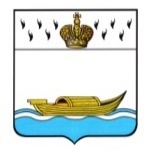 АДМИНИСТРАЦИЯВышневолоцкого городского округаПостановлениеот 05.02.2024                                                                                                  № 42г. Вышний ВолочекО внесении изменений в постановление Администрации Вышневолоцкого городского округа от 03.08.2020 № 306 «О системе мониторинга  этноконфессиональных отношений и оперативного реагирования на проявления межнациональной напряженности на территории Вышневолоцкого  городского округа Тверской области»В связи с кадровыми изменениями, руководствуясь Уставом Вышневолоцкого городского округа Тверской области Администрация Вышневолоцкого городского округа постановляет:Внести в постановление Администрации Вышневолоцкого городского округа  от 03.08.2020 № 306 «О системе мониторинга этноконфессиональных отношений и оперативного реагирования на проявления межнациональной напряженности на территории Вышневолоцкого городского округа Тверской области»                               (далее - постановление) следующие изменения:в пункте 2 постановления слова «К.Ю. Касаеву» заменить словами «А.С. Лещеву».Настоящее постановление подлежит официальному опубликованию    в газете «Вышневолоцкая правда» и размещению на официальном сайте муниципального образования Вышневолоцкий городской округ Тверской области в информационно-телекоммуникационной сети «Интернет».Контроль за исполнением настоящего постановления возложить       на заместителя Главы Администрации Вышневолоцкого городского округа Д.Г. Морозова.ГлаваВышневолоцкого городского округа                                                   Н.П. Рощина